Sample Assessment Outline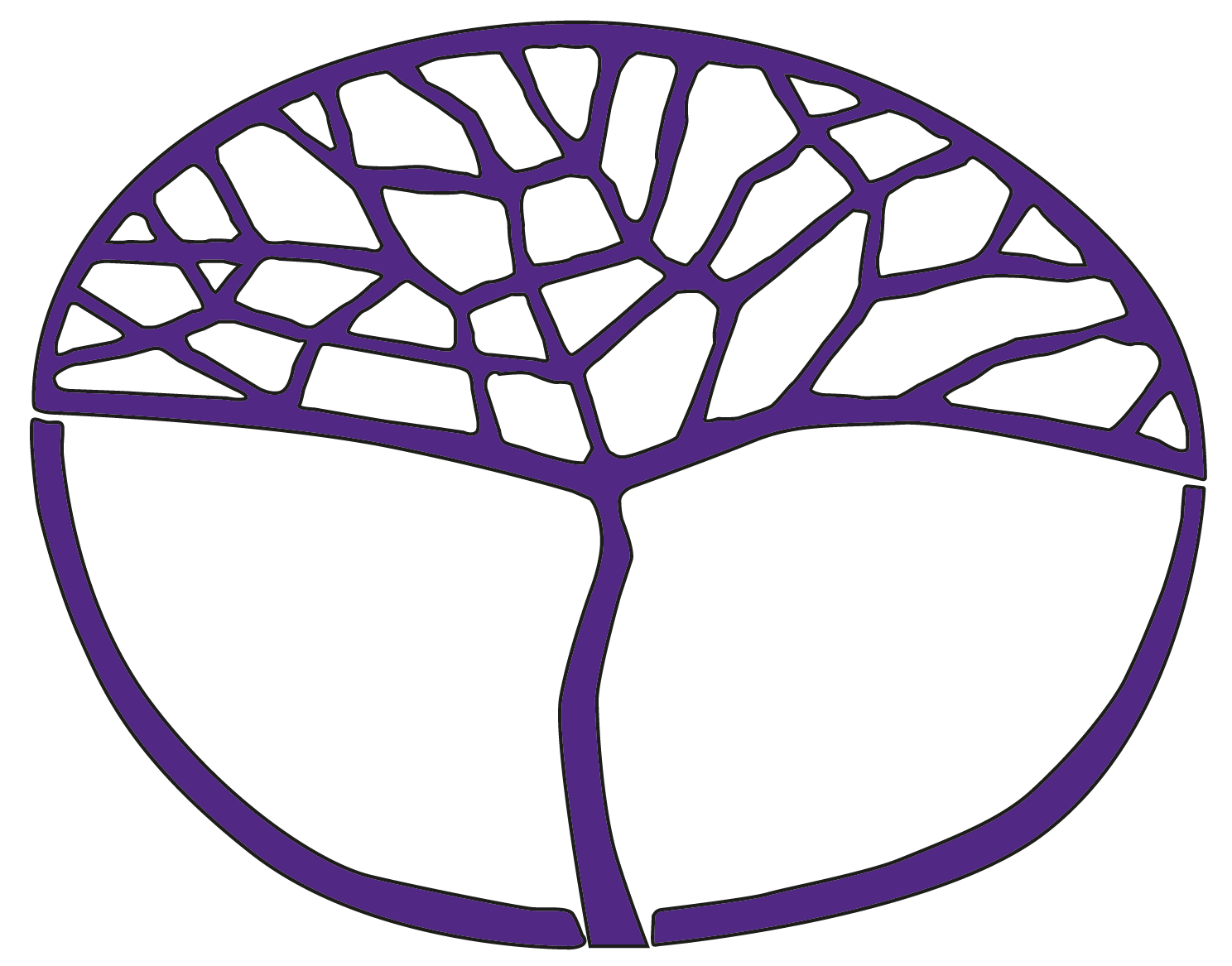 GeographyATAR Year 12Acknowledgement of CountryKaya. The School Curriculum and Standards Authority (the Authority) acknowledges that our offices are on Whadjuk Noongar boodjar and that we deliver our services on the country of many traditional custodians and language groups throughout Western Australia. The Authority acknowledges the traditional custodians throughout Western Australia and their continuing connection to land, waters and community. We offer our respect to Elders past and present.Copyright© School Curriculum and Standards Authority, 2021This document – apart from any third party copyright material contained in it – may be freely copied, or communicated on an intranet, for non-commercial purposes in educational institutions, provided that the School Curriculum and Standards Authority is acknowledged as the copyright owner, and that the Authority’s moral rights are not infringed.Copying or communication for any other purpose can be done only within the terms of the Copyright Act 1968 or with prior written permission of the School Curriculum and Standards Authority. Copying or communication of any third party copyright material can be done only within the terms of the Copyright Act 1968 or with permission of the copyright owners.Any content in this document that has been derived from the Australian Curriculum may be used under the terms of the Creative Commons Attribution 4.0 International licence. DisclaimerAny resources such as texts, websites and so on that may be referred to in this document are provided as examples of resources that teachers can use to support their learning programs. Their inclusion does not imply that they are mandatory or that they are the only resources relevant to the course.Sample assessment outlineGeography – ATAR Year 12Unit 3 and Unit 4Assessment 
type and weighting Assessment 
type and weighting Assessment 
task 
weightingWhenAssessment taskGeographical inquiry/Fieldwork20%10%Semester 1Week 11–13Task 3: Geographical inquiry, including fieldwork investigating two strategies designed to address the impacts of land cover change on wetlands and river systems. This task will include conducting an investigation and fieldwork, followed by an in-class validation based on unseen questions, directly connected to the content of the inquiry and fieldwork.Geographical inquiry/Fieldwork20%10%Semester 2Week 11–13Task 7: Geographical inquiry investigating the challenges of transport and waste management in Tokyo. This task will include conducting an investigation, followed by an in-class validation based on unseen questions, directly connected to the content of the inquiry.Response/Practical skills40%10%Semester 1Week 5Task 1: Written responses/practical skills test based on the Overview of type, rate, extent, causes and consequences of land cover change. This task will include: map interpretation, data analysis and will require the application of geographical skills.Response/Practical skills40%10%Semester 1Week 8Task 2: Written responses/practical skills test based on Loss of biodiversity (Unit 3 Depth Study one content). This task will include: map interpretation, data analysis and will require the application of geographical skills.Response/Practical skills40%10%Semester 2Week 4Task 5: Written responses/practical skills test based on the Overview of places and challenges. This task will include: map interpretation, data analysis and will require the application of geographical skills.Response/Practical skills40%10%Semester 2Week 8Task 6: Written responses/practical skills test based on Unit 4 Depth Study one content. This task will include: map interpretation, data analysis and will require the application of geographical skills.Examination40%15%Semester 1Week 15Task 4: Semester 1 examination – 3 hours plus 10 minutes reading time 
Section One – multiple choice, 20 questions, 20% of the total examination
Section Two – short response, 7–12 questions, 40% of the total examination
Section Three – extended response, 40% of the total examinationExamination40%25%Semester 2Week 15Task 8: Semester 2 examination – 3 hours plus 10 minutes reading time
Section One – multiple choice, 20 questions, 20% of the total examination
Section Two – short response, 7–12 questions, 40% of the total examination
Section Three – extended response, 40% of the total examination TotalTotal100%